Ventures Officers Association 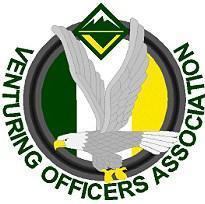 Meeting Minutes October 27, 2019Attendees Youth: Alan P VP of trainingMaya B VP of programBen C VP of adminSierra C SecretaryJasmin W President Adults: Bobbi M Josh M Ed POfficers’ Discussion: Led by Jasmin Williams Intro: Meeting 5:10The End: Conclusion  6:12Events and Upcoming Activities training weekend let the teachers know where they are teaching at they have until Tuesday night to sing up for CPR and First aidThe University of Scouting need to find/recruit teachers  Kodiakneed leaders to guide by this weekend VSW Start working on the leader's guide Patch design Name:Sierra crabtree, Secretary Next meeting:November 10, 2019, 5:00-6:30pm, 